О внесении изменений в постановление администрации Эльбарусовского сельского поселения Мариинско-Посадского района Чувашской Республики от 25.12.2018 г. № 95 «Об утверждении административного регламента по предоставлению муниципальной услуги «Организация и проведение аукциона на право заключить договор о развитии застроенной территории» на территории Эльбарусовского сельского поселения Мариинско-Посадского района Чувашской Республики»В соответствии со ст.ст. 11.1, 11.2 ч.7,8,9 Федерального закона от 27.07.2010 г. № 210-ФЗ «Об организации предоставления государственных и муниципальных услуг»,  п о с т а н о в л я е т:1. Внести в раздел 5 административного регламента по предоставлению муниципальной услуги «Организация и проведение аукциона на право заключить договор о развитии застроенной территории» на территории Эльбарусовского сельского поселения Мариинско-Посадского района Чувашской Республики», утвержденного постановлением администрации Эльбарусовского сельского поселения Мариинско-Посадского района Чувашской Республики от 09.01.2019 г. № 3 следующие изменения:	- пункта 5.1 изложить в следующей редакции:«5.1. Досудебный (внесудебного) порядок обжалования заявителем решений и действий (бездействия) органа, предоставляющего муниципальную услугу, должностного лица органа, предоставляющего муниципальную услугу, либо муниципального служащего89. Заявитель имеет право на обжалование решений, действий (бездействия) должностных лиц администрации, принятых (осуществляемых) в ходе предоставления муниципальной услуги в досудебном (внесудебном) и (или) судебном порядке. Заявитель вправе обжаловать решения и действия (бездействие) администрации, предоставляющего муниципальную услугу, специалист, предоставляющего муниципальную услугу, либо муниципального служащего, а также многофункционального центра, работника многофункционального центра, организаций, предусмотренных частью 1.1 статьи 16 Федерального закона от 27.07.2010 N 210-ФЗ, или их работников.Досудебное (внесудебное) обжалование решений и действий (бездействия) многофункционального центра, работника многофункционального центра, а также организаций возможно в случае и порядке, определенных Федеральным законом от 27.07.2010 N 210-ФЗ.Заявитель может обратиться с жалобой, в том числе в следующих случаях:
            - нарушение срока регистрации запроса заявителя о предоставлении муниципальной услуги;- нарушение срока предоставления муниципальной услуги;- требование у заявителя документов, не предусмотренных нормативными правовыми актами Российской Федерации, нормативными правовыми актами Чувашской Республики , муниципальными правовыми актами для предоставления муниципальной услуги;- отказ в приеме документов, предоставление которых предусмотрено нормативными правовыми актами Российской Федерации, нормативными правовыми актами Чувашской Республики, муниципальными правовыми актами для предоставления муниципальной услуги, у заявителя;- отказ в предоставлении муниципальной услуги, если основания отказа не предусмотрены федеральными законами и принятыми в соответствии с ними иными нормативными правовыми актами Российской Федерации, законами и иными нормативными правовыми актами Чувашской Республики, муниципальными правовыми актами;- затребование с заявителя при предоставлении муниципальной услуги платы, не предусмотренной нормативными правовыми актами Российской Федерации, нормативными правовыми актами Чувашской Республики, муниципальными правовыми актами;- отказ администрации, предоставляющего муниципальные услуги, должностного лица органа, предоставляющего муниципальные услуги, муниципальных служащих администрации города, многофункционального центра, работника многофункционального центра в исправлении допущенных ими опечаток и ошибок в выданных в результате предоставления муниципальной услуги документах либо нарушение установленного срока таких исправлений;- нарушение срока или порядка выдачи документов по результатам предоставления муниципальной услуги;- приостановление предоставления муниципальной услуги, если основания приостановления не предусмотрены федеральными законами и принятыми в соответствии с ними иными нормативными правовыми актами Российской Федерации, законами и иными нормативными правовыми актами субъектов Российской Федерации, муниципальными правовыми актами.Заявители (получатели муниципальной услуги) имеют право обратиться с жалобой лично, направить по почте или с использованием информационно – телекоммуникационной сети «Интернет» на решения действия (бездействие), принятые (осуществляемые) в ходе предоставления муниципальной услуги. Жалоба, поступившая в администрацию Эльбарусовского сельского поселения подлежит рассмотрению в течение пятнадцати рабочих дней со дня ее регистрации, а в случае обжалования отказа, в приеме документов у заявителя либо в исправлении допущенных опечаток и ошибок или в случае обжалования нарушения установленного срока таких исправлений - в течение пяти рабочих дней со дня ее регистрации. По результатам рассмотрения жалобы орган, предоставляющий муниципальную услугу, принимает одно из следующих решений:- удовлетворяет жалобу, в том числе в форме отмены принятого решения, исправления допущенных органом, предоставляющим муниципальную услугу, опечаток и ошибок в выданных в результате предоставления муниципальной услуги документах, возврата заявителю денежных средств, взимание которых не предусмотрено нормативными правовыми актами Российской Федерации, нормативными правовыми актами Чувашской Республики, муниципальными правовыми актами, а также в иных формах;- отказывает в удовлетворении жалобы.Не позднее дня, следующего за днем принятия решения, указанного в пункте 5.4 настоящего Административного регламента, заявителю в письменной форме и по желанию заявителя в электронной форме направляется мотивированный ответ о результатах рассмотрения жалобы.В случае установления в ходе или по результатам рассмотрения жалобы признаков состава административного правонарушения или преступления должностное лицо, работник, наделенные полномочиями по рассмотрению жалоб, незамедлительно направляют имеющиеся материалы в органы прокуратуры.».2. Настоящее постановление вступает в силу после его официального опубликования. Глава Эльбарусовского  сельского поселения               				В.Н.АндреевЧĂВАШ РЕСПУБЛИКИСĚнт ĚрвĂрри РАЙОНĚ 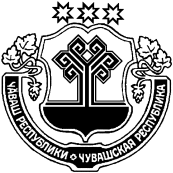 ЧУВАШСКАЯ РЕСПУБЛИКА МАРИИНСКО-ПОСАДСКИЙ РАЙОН  ХУРАКАССИ  ПОСЕЛЕНИЙĚН ЯЛ ХУТЛĂХĚ ЙЫШĂНУ« 05  » утӑ 2019 ҫ № 53Хуракасси ялěАДМИНИСТРАЦИЯЭЛЬБАРУСОВСКОГО  СЕЛЬСКОГОПОСЕЛЕНИЯ ПОСТАНОВЛЕНИЕ« 05  » июля  2019  г № 53деревня Эльбарусово